Юнармейцы городского округа Спасск-Дальний– участники краевого фестиваля «Vсполох – 2022»9 сентября в г. Арсеньеве прошел краевой фестиваль по военно-патриотическому воспитанию «Vсполох – 2022», посвященный 150-летию В.К. Арсеньева. Наш город представляла команда Юнармейцев из школ №11 и №15, под руководством Прищепа Надежды Михайловны.В программе Фестиваля -  торжественное построение и представление команд, экскурсия по достопримечательностям города, выполнение творческих заданий, поездка на станцию юных натуралистов и показательное выступление.Открытие Фестиваля запомнилось всем участникам. В торжественной тишине Юнармейцы   развернули Знамя Победы.С приветственными словами к Юнармейцам обратился начальник краевого штаба юнармейского движения Приморского края Любецкий М.П.В ответ на его призыв - «России – слава! Воинам победителям - слава!» ребята дружно ответили троекратным «Ура» и преклонили колени перед Знаменем Победы.Познавательной стала экскурсия в "Авиа-музей» г. Арсеньева. Интересный факт -  история зарождения авиации начиналась в селе Спасском! Необычным стало закрытие Фестиваля. Школьники и взрослые собрались вокруг Костра Дружбы и пели патриотические песни.На память о встрече участники получили«угольки», а каждая команда – модель самолета!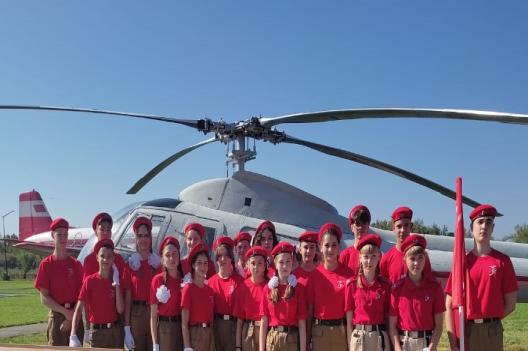 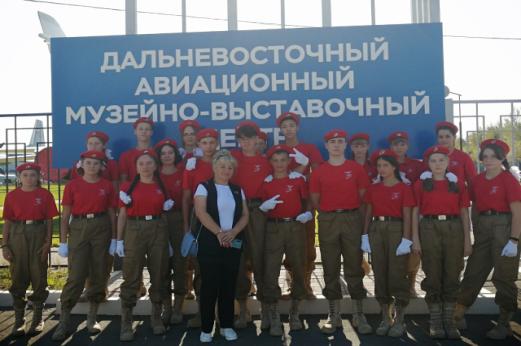 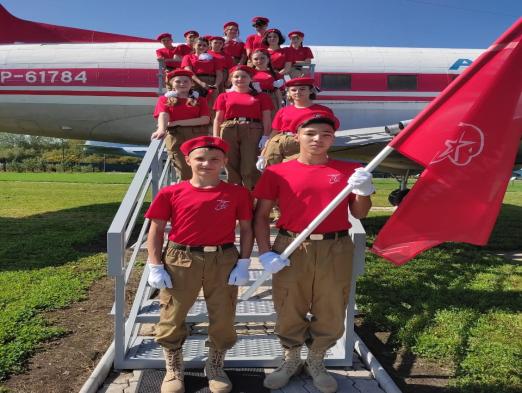 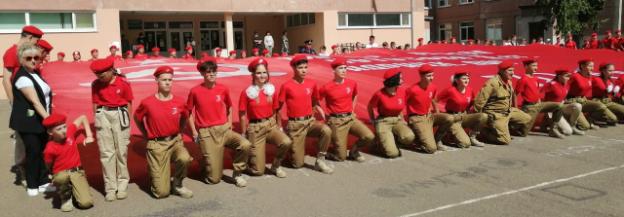 